FIGURESFigure 1: Data analysis process based on Charmaz’s methods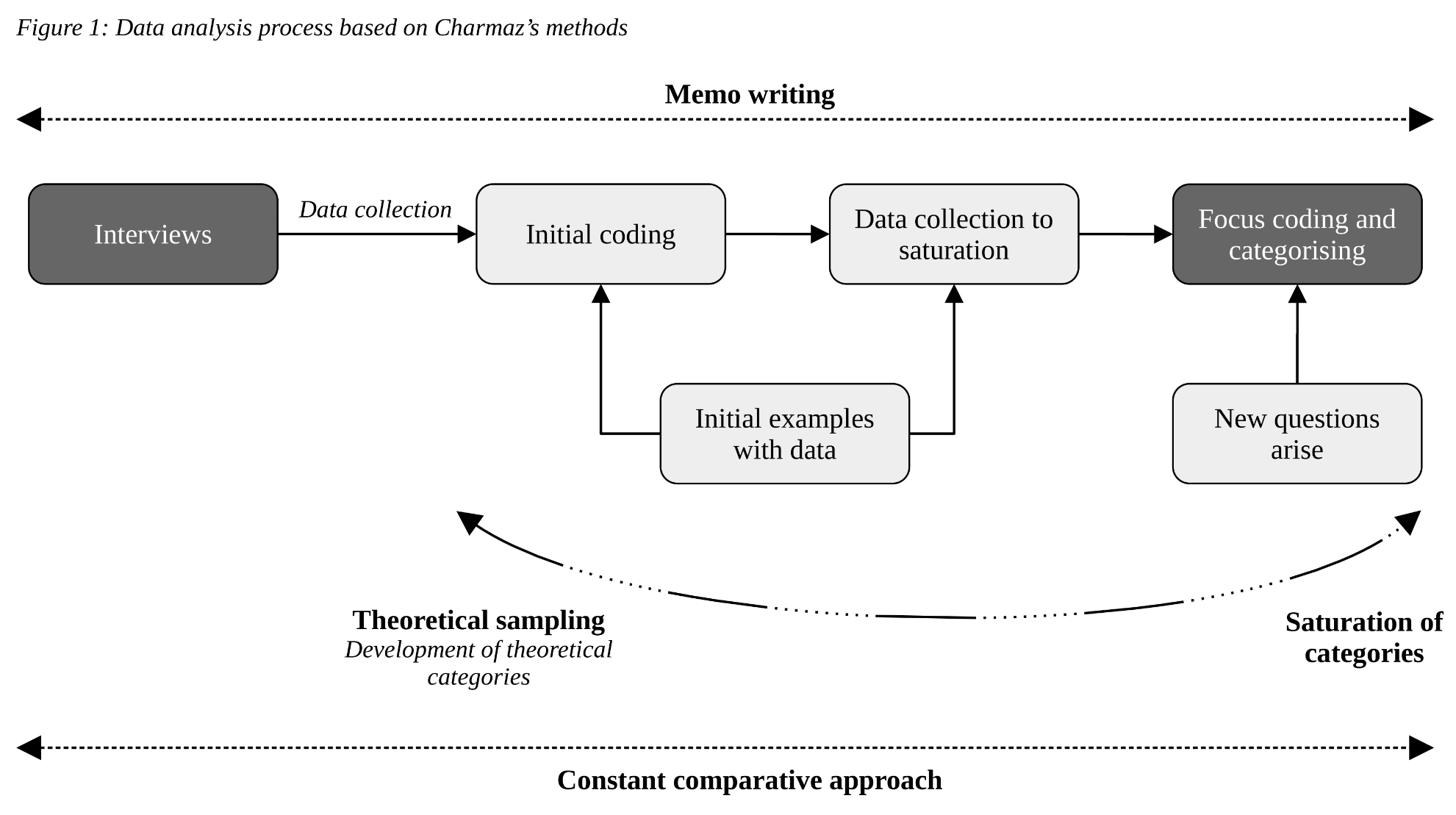 Figure 2: Conceptual model based on experiences with obstetric violence among healthcare students and professionals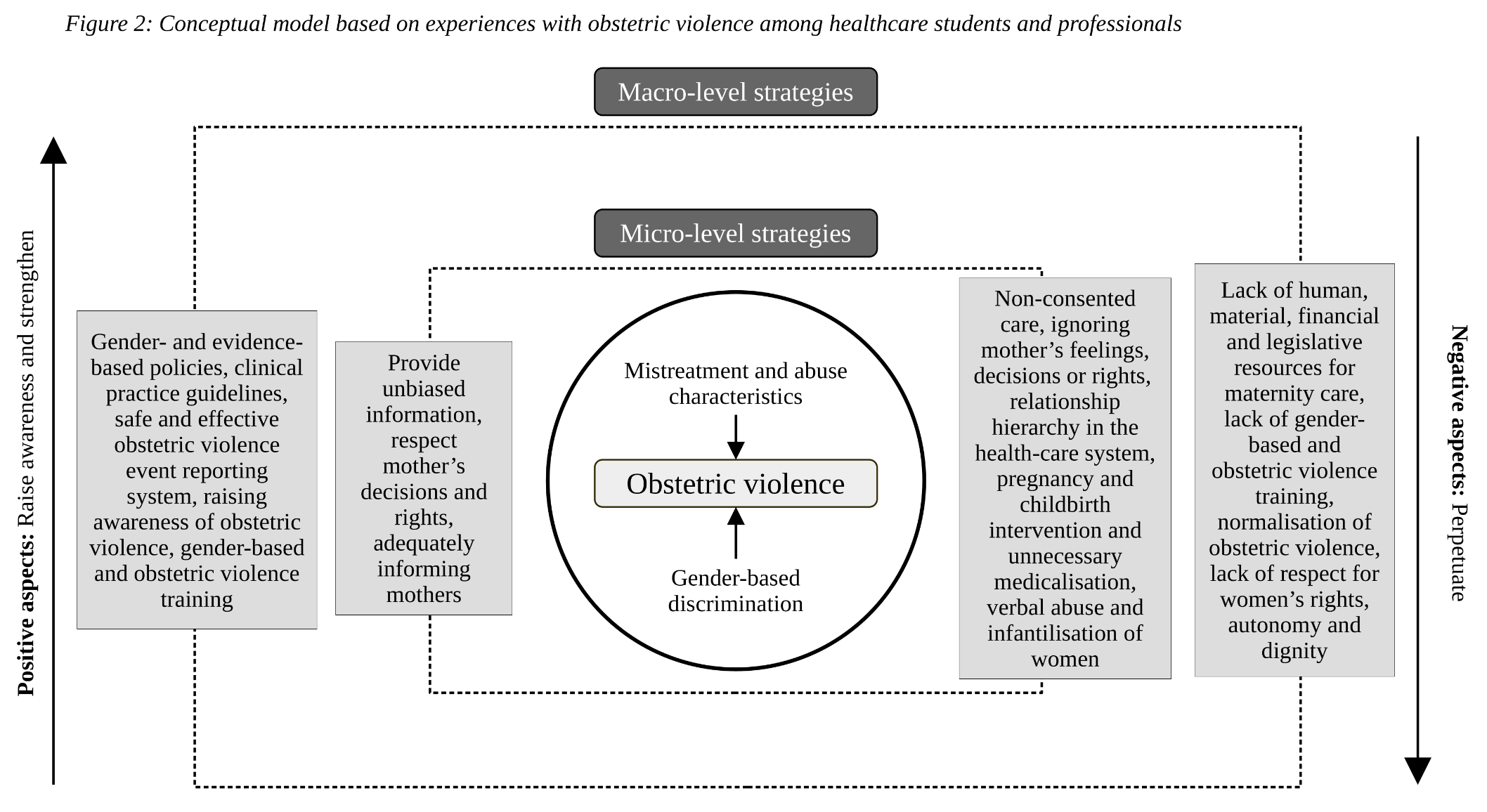 